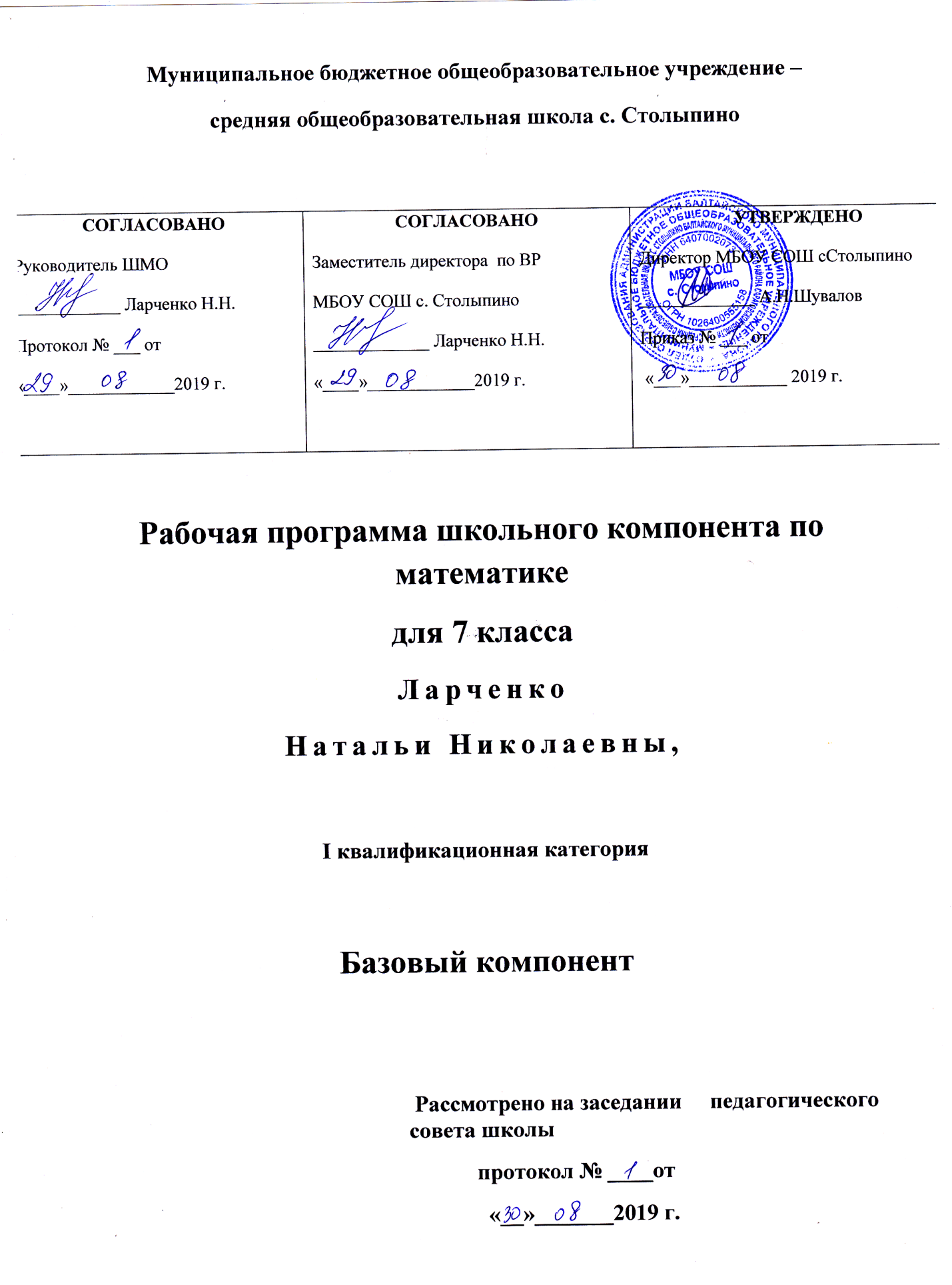 ПОЯСНИТЕЛЬНАЯ ЗАПИСКАРабочая программа составлена в соответствии с требованиями Федерального государственного образовательного стандарта основного общего образования на основе основной образовательной программы основного общего образования  и кодификатора содержания, кодификатора требований к уровню подготовки обучающихся для проведения ОГЭ по математике.Математика в наши дни проникает во все сферы жизни. Овладение практически любой профессией требует тех или иных знаний по математике. Поэтому школьная математика должна включать в себя обе ветви современной математики (теоретическую и прикладную). Кроме того, в связи с включением в содержание ГИА в форме ОГЭ в 9 классе по математике модуля «Реальная математика», возникает необходимость обогатить содержание учебного материала задачами прикладного характера. Данные задачи можно отнести к категории «Уметь использовать приобретенные знания и умения в практической деятельности и повседневной жизни, уметь строить и исследовать простейшие математические модели». Это задания, формулировка которых содержит практический контекст, знакомый обучающимся или близкий их жизненному опыту.К задачам с практическим содержанием предъявляются следующие требования:познавательная ценность задачи и ее воспитывающее влияние на обучающегося;доступность используемого в задаче нематематического материала;реальность описываемой в задаче ситуации.Цели данного курса:повышение интереса к предмету;овладение конкретными математическими знаниями, необходимыми для применения в практической деятельности, для изучения смешанных дисциплин, для продолжения образования;интеллектуальное развитие обучающихся, формирование качеств мышления, характерных для математической деятельности.В школьном курсе математики при решении прикладных задач естественным этапом является математическое моделирование реальных процессов. В связи с этим выдвигаются следующие задачи:развитие мышления обучающихся, формирование у них умений самостоятельно приобретать и применять знания; формирование умения моделировать реальные ситуации;формирование познавательного интереса к математике, развитие творческих способностей, осознание мотивов учения;формирование умений выдвигать гипотезы, строить логические умозаключения, пользоваться методами аналогии, анализа и синтеза.Занятия элективного курса «Реальная математика» рассчитаны на 1 час в неделю, 35 ч в учебный год.Итогом работы элективного курса является проект «Реальная математика»ПЛАНИРУЕМЫЕ РЕЗУЛЬТАТЫОСВОЕНИЯ УЧЕБНОГО ПРЕДМЕТАИзучение элективного курса по математики «Реальная математика» в 7 классе, согласно требованиям Федерального государственного стандарта основного общего образования по математике, направлено на достижение целей:в направлении личностного развития:умение ясно, точно, грамотно излагать свои мысли в устной и письменной речи, понимать смысл поставленной задачи, выстраивать аргументацию, приводить примеры и контрпримеры;критичность мышления, умение распознавать логически некорректные высказывания, отличать гипотезу от факта;умение контролировать процесс и результат учебной математической деятельности;способность к эмоциональному восприятию математических объектов, задач, решений, рассуждений;в метапредметном направлении:умение видеть математическую задачу в контексте проблемной ситуации в других дисциплинах, в окружающей жизни;умение понимать и использовать математические средства наглядности (графики, диаграммы, рисунки, чертежи, схемы и др.) для иллюстрации, интерпретации, аргументации;умение планировать и осуществлять деятельность, направленную на решение задач исследовательского характера;в предметном направлении:решать несложные практические расчётные задачи; решать задачи, связанные с отношением, пропорциональностью величин, дробями, процентами; пользоваться оценкой и прикидкой при практических расчётах; интерпретировать результаты решения задач с учётом ограничений, связанных с реальными свойствами рассматриваемых объектов;пользоваться основными единицами длины, массы, времени, скорости, площади, объёма; выражать более крупные единицы через более мелкие и наоборот;осуществлять практические расчёты по формулам, составлять несложные формулы зависимостей между величинами;описывать с помощью функций различные реальные зависимости между величинами; интерпретировать графики реальных зависимостей;описывать реальные ситуации на языке геометрии, исследовать построенные модели с использованием геометрических понятий и теорем, решать практические задачи, связанные с нахождением геометрических величин;анализировать реальные числовые данные, представленные в таблицах, на диаграммах, графиках;решать практические задачи, требующие систематического перебора вариантов; сравнивать шансы наступления случайных событий, оценивать вероятности случайного события, сопоставлять и исследовать модели реальной ситуацией с использованием аппарата теории вероятностей и статистики;проводить доказательные рассуждения при решении задач, оценивать логическую правильность рассуждений, распознавать ошибочные заключения.СОДЕРЖАНИЕ УЧЕБНОГО ПРЕДМЕТАТаблицы, диаграммы, графики. Анализ реальных числовых данных (6 часов)Реальные числовые данные. Анализ таблиц. Анализ графиков. Столбчатые и круговые диаграммы. Определение и вычисление величин по графику, таблице, диаграмме.Простейшие текстовые задачи с практическим содержанием (14 часов)Делимость чисел. Деление с остатком. Приближения чисел с недостатком. Приближения чисел с избытком.Пропорция. Прямая пропорциональная зависимость. Обратная пропорциональная зависимость.Задачи на движение в одном направлении, навстречу друг другу, на удаление друг от друга, по кругу, по воде.Проценты. Нахождение процентов от числа. Нахождение числа по его процентам. Нахождение процентного отношения величин.Задачи на работу.Геометрические задачи с практическим содержанием (7 часов)Углы. Виды углов. Задачи практического содержания на нахождение градусных мер угловМногоугольники. Виды многоугольников. Вычисление элементов многоугольниковПлощади многоугольников.Окружность и круг. Длина окружности и площадь круга.Статистика, элементы комбинаторики и теории вероятностей (5 часов)Описательная статистика. Примеры комбинаторных задач. Решение комбинаторных задач: метод перебора, дерево вариантов, правило умножения. Частота события. Вероятность. Классическое определение вероятности.Расчёты по формулам (3 часа)Формулы. Вычисления по формуламФОРМЫ И ВИДЫ УЧЕБНОЙ ДЕЯТЕЛЬНОСТИ ОБУЧАЮЩИХСЯФормы: индивидуальная, парная, групповая, фронтальная, коллективная.Виды: проектная, исследовательская, наблюдение, лекция с элементами беседы, эксперимент, практикум по решению задачКАЛЕНДАРНО - ТЕМАТИЧЕСКОЕ ПЛАНИРОВАНИЕЛИТЕРАТУРА И ИНТЕРНЕТ - РЕСУРСЫС.С.Минаева. Дроби и проценты: 5-7 классы. Серия: Предпрофильная и профильная подготовка. «Экзамен», 2013Л.П.Попова. Сборник практических задач по математике: 5 класс,- М: ВАКО, 2012Смирнова И.М., Смирнов В.А. Геометрические задачи с практическим содержанием: учебное пособие, М.: МЦНМО, 2010Материалы ОГЭ модуль «Реальная математика»ФИПИ. Открытый банк заданий по математике ОГЭ http://85.142.162.126/os/xmodules/qprint/index.php?proj=DE0E276E497AB3784C3FC4CC20248DC0ФИПИ http://www.fipi.ru/oge-i-gve-9/demoversii-specifikacii-kodifikatoryОткрытый банк заданий по математике http://www.mathgia.ru/or/gia12/Main№ урокаТема урокаКоличество часовДата проведенияДата проведенияДата проведенияДата проведенияИКТ№ урокаТема урокаКоличество часовПланФактПримечаниеИКТТаблицы, диаграммы, графики. Анализ реальных числовых данных (6 часов)Таблицы, диаграммы, графики. Анализ реальных числовых данных (6 часов)Таблицы, диаграммы, графики. Анализ реальных числовых данных (6 часов)Таблицы, диаграммы, графики. Анализ реальных числовых данных (6 часов)Таблицы, диаграммы, графики. Анализ реальных числовых данных (6 часов)Таблицы, диаграммы, графики. Анализ реальных числовых данных (6 часов)Таблицы, диаграммы, графики. Анализ реальных числовых данных (6 часов)Таблицы, диаграммы, графики. Анализ реальных числовых данных (6 часов)Введение. Что такое реальная математика?109.09.19ПК, презентацияПК, презентацияРеальные числовые данные. Анализ таблиц118.09.19ПК, тестПК, тестСтолбчатые и круговые диаграммы124.09.19ПК, презентацияПК, презентацияАнализ столбчатых и круговых диаграмм101.10.19ПК, тестПК, тестРеальные числовые данные. Анализ графиков108.10.19ПК, тестПК, тестОпределение и вычисление величин по графику115.10.19ПК, тестПК, тестПростейшие текстовые задачи с практическим содержанием (14 часов)Простейшие текстовые задачи с практическим содержанием (14 часов)Простейшие текстовые задачи с практическим содержанием (14 часов)Простейшие текстовые задачи с практическим содержанием (14 часов)Простейшие текстовые задачи с практическим содержанием (14 часов)Простейшие текстовые задачи с практическим содержанием (14 часов)Простейшие текстовые задачи с практическим содержанием (14 часов)Простейшие текстовые задачи с практическим содержанием (14 часов)Делимость чисел. Деление с остатком121.10.19ПК, презентацияПК, презентацияПриближения чисел с недостатком105.11.19ПК, тестПК, тестПриближения чисел с избытком112.11.19ПК, тестПК, тестПропорция. Прямая пропорциональная зависимость119.11.19ПК, презентацияПК, презентацияПропорция. Обратная пропорциональная зависимость126.11.19ПК, презентацияПК, презентацияЗадачи на движение в одном направлении103.12.19Задачи на движение навстречу друг другу, на удаление друг от друга110.12.19Задачи на движение по кругу117.12.19Задачи на движение по воде124.12.19Проценты. Нахождение процентов от числа114.01.20Проценты. Нахождение числа по его процентам121.01.20Проценты. Нахождение процентного отношения величин128.01.20Задачи на работу104.02.20Решение текстовых задач с практическим содержанием111.02.20ПК, тестПК, тестГеометрические задачи с практическим содержанием (7 часов)Геометрические задачи с практическим содержанием (7 часов)Геометрические задачи с практическим содержанием (7 часов)Геометрические задачи с практическим содержанием (7 часов)Геометрические задачи с практическим содержанием (7 часов)Геометрические задачи с практическим содержанием (7 часов)Геометрические задачи с практическим содержанием (7 часов)Геометрические задачи с практическим содержанием (7 часов)Углы. Виды углов118.02.20ПК, презентацияПК, презентацияЗадачи практического содержания на нахождение градусных мер углов125.02.20ПК, тестПК, тестМногоугольники. Виды многоугольников103.03.20ПК, презентацияПК, презентацияВычисление элементов многоугольников110.03.2017.03.20ПК, тестПК, тестПлощади многоугольников110.03.2017.03.20ПК, тестПК, тестОкружность и круг. Длина окружности и площадь круга107.04.20ПК, презентацияПК, презентацияРешение геометрических задач с практическим содержанием114.04.20ПК, тестПК, тестСтатистика, элементы комбинаторики и теории вероятностей (5 часов)Статистика, элементы комбинаторики и теории вероятностей (5 часов)Статистика, элементы комбинаторики и теории вероятностей (5 часов)Статистика, элементы комбинаторики и теории вероятностей (5 часов)Статистика, элементы комбинаторики и теории вероятностей (5 часов)Статистика, элементы комбинаторики и теории вероятностей (5 часов)Статистика, элементы комбинаторики и теории вероятностей (5 часов)Статистика, элементы комбинаторики и теории вероятностей (5 часов)Описательная статистика121.04.20ПК, тестПК, тестРешение комбинаторных задач: метод перебора, дерево вариантов, правило умножения128.04.20ПК, презентацияПК, презентацияЧастота события. Вероятность105.05.20ПК, презентацияПК, презентацияРешение задач на классическое определение вероятности112.05.20ПК, тестПК, тестЭлементы комбинаторики и теории вероятности. Решение задач116.05ПК, тестПК, тестРасчёты по формулам (3 часа)Расчёты по формулам (3 часа)Расчёты по формулам (3 часа)Расчёты по формулам (3 часа)Расчёты по формулам (3 часа)Расчёты по формулам (3 часа)Расчёты по формулам (3 часа)Расчёты по формулам (3 часа)Вычисления по формулам119.05ПК, тестПК, тестРешение заданий модуля «Реальная математика»123.05ПК, тестПК, тестПроект по теме: «Реальная математика»126.05ПК, презентацияПК, презентация